§1111.  -- application of earnings testIn applying the earnings tests under this chapter to any institution for any period, whether or not in legal existence at the beginning of such period:  [PL 1969, c. 132, §1 (NEW).]1.   Earnings from the beginning of such period may include, as determined in accordance with adjusted or pro forma consolidated earnings statements, earnings of any other institution the assets of which have been acquired substantially as an entirety by purchase, merger, consolidation or otherwise after the beginning of such period. If less than substantially all the assets of another institution have been so acquired, and such assets constitute either substantially all the assets of the acquiring institution immediately after such acquisition or substantially all the assets theretofore employed by such other institution in a divisional, branch or other unit operation, the earnings determined to be properly attributable to the assets so acquired may be so included, if certified by an independent accountant approved by the insurer to be earnings so attributable. If any such acquisition of assets has been made from a business enterprise other than an institution, the earnings determined to be attributable to the assets so acquired may likewise be so included if so certified. In the case of any such inclusion of earnings of assets so acquired, fixed charges, contingent interest or dividends for the period of such inclusion shall be eitherA.  The fixed charges, contingent interest or dividends for such period determined in accordance with adjusted or pro forma consolidated statements for such period giving effect to any additional fixed charges or contingent interest existing or dividends on stock or shares outstanding, immediately after such acquisition, properly attributable to such acquisition, as certified by an independent accountant approved by the insurer to be such fixed charges, contingent interest or dividends so determined, or  [PL 1969, c. 132, §1 (NEW).]B.  The fixed charges or contingent interest existing or dividends on stock or shares outstanding immediately after such acquisition.  [PL 1969, c. 132, §1 (NEW).][PL 1969, c. 132, §1 (NEW).]2.   If any institution has been reorganized pursuant to the bankruptcy law after the beginning of such period, earnings prior to such reorganization of the institution so reorganized may be so included. In the case of the inclusion of earnings prior to such a reorganization, fixed charges, contingent interest or dividends for the period of such inclusion shall be fixed charges or contingent interest existing or dividends on stock or shares outstanding immediately after such reorganization.[PL 1969, c. 132, §1 (NEW).]3.   If earnings are determined in reliance on consolidated earnings statements of parent and subsidiary institutions,A.  The provisions of this section may also be applied in determining earnings of any subsidiary institution and  [PL 1969, c. 132, §1 (NEW).]B.  Any institution which has become a subsidiary institution after the beginning of such period may be included as a subsidiary institution from the beginning of such period.  [PL 1969, c. 132, §1 (NEW).][PL 1969, c. 132, §1 (NEW).]In the case of any such inclusion of a subsidiary institution, fixed charges, contingent interest or dividends for the period of such inclusion shall be either A.  The fixed charges, contingent interest or dividends for such period determined in accordance with adjusted or pro forma consolidated statements for such period which give effect to any additional fixed charges or contingent interest existing or dividends on stock or shares outstanding, immediately after such subsidiary institution shall have become a subsidiary, properly attributable to the acquisition of stock or shares of such subsidiary institution, during such period and before it became a subsidiary, as certified by an independent accountant approved by the insurer to be such fixed charges, contingent interest or dividends so determined, orB.  The fixed charges or contingent interest existing or dividends on stock or shares outstanding immediately after such subsidiary institution became a subsidiary.  [PL 1969, c. 132, §1 (NEW).]SECTION HISTORYPL 1969, c. 132, §1 (NEW). The State of Maine claims a copyright in its codified statutes. If you intend to republish this material, we require that you include the following disclaimer in your publication:All copyrights and other rights to statutory text are reserved by the State of Maine. The text included in this publication reflects changes made through the First Regular and First Special Session of the 131st Maine Legislature and is current through November 1. 2023
                    . The text is subject to change without notice. It is a version that has not been officially certified by the Secretary of State. Refer to the Maine Revised Statutes Annotated and supplements for certified text.
                The Office of the Revisor of Statutes also requests that you send us one copy of any statutory publication you may produce. Our goal is not to restrict publishing activity, but to keep track of who is publishing what, to identify any needless duplication and to preserve the State's copyright rights.PLEASE NOTE: The Revisor's Office cannot perform research for or provide legal advice or interpretation of Maine law to the public. If you need legal assistance, please contact a qualified attorney.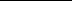 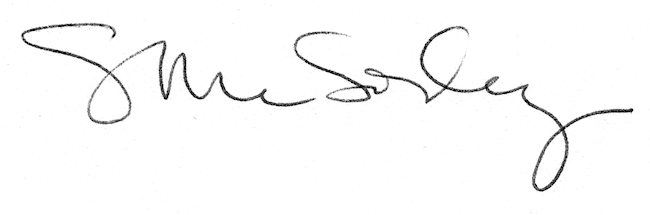 